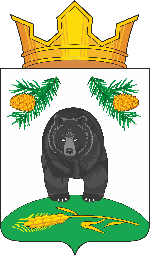 АДМИНИСТРАЦИЯ НОВОКРИВОШЕИНСКОГО СЕЛЬСКОГО ПОСЕЛЕНИЯПОСТАНОВЛЕНИЕ27.11.2019                                                                                                                       № 118с. НовокривошеиноКривошеинского районаТомской областиО внесении изменений в Постановление Администрации Новокривошеинского сельского поселения от 18.12.2018 № 126 « О наделении полномочиями администратора доходов местного бюджета»В соответствии со статьей 160.1 Бюджетного Кодекса Российской Федерации и в целях обеспечения поступления налогов, сборов и других обязательных платежей в бюджет Новокривошеинского сельского поселения, а также сокращения задолженности по их уплате, ПОСТАНОВЛЯЮ:1.Внести изменения в Постановление Администрации Новокривошеинского сельского поселения от 18.12.2018 № 126 «О наделении полномочиями администратора доходов местного бюджета» 1) исключить из пункта 2 Постановления Администрации Новокривошеинского сельского поселения от 18.12.2018 № 126 «О наделении полномочиями администратора доходов местного бюджета» следующие коды бюджетной классификации:907 1 16 90050 10 0000 140 «Прочие поступления от денежных взысканий (штрафов) и иных сумм в возмещение ущерба, зачисляемые в бюджеты сельских поселений»;2) дополнить пункт 2 Постановления Администрации Новокривошеинского сельского поселения от 18.12.2018 № 126 «О наделении полномочиями администратора доходов местного бюджета» следующими кодами бюджетной классификации:907 1 16 07010 10 0000 140 « Штрафы, неустойки, пени, уплаченные в случае просрочки исполнения поставщиком (подрядчиком, исполнителем) обязательств, предусмотренных муниципальным контрактом, заключенным муниципальным органом, казенным учреждением сельского поселения»;907 1 16 07090 10 0000 140 «Иные штрафы, неустойки, пени, уплаченные в соответствии с законом или договором в случае неисполнения или ненадлежащего исполнения обязательств перед муниципальным органом, (муниципальным казенным учреждением) сельского поселения»;907 1 16 10032 10 0000 140 «Прочее возмещение ущерба, причиненного муниципальному имуществу сельского поселения (за исключением имущества, закрепленного за муниципальными бюджетными (автономными) учреждениями, унитарными предприятиями)»;907 1 16 10061 10 0000 140 «Платежи в целях возмещения убытков, причиненных уклонением от заключения с муниципальным органом сельского поселения (муниципальным казенным учреждением) муниципального контракта (за исключением муниципального контракта, финансируемого за счет средств муниципального дорожного фонда);907 1 16 10062 10 0000 140 «Платежи в целях возмещения убытков, причиненных уклонением от заключения с муниципальным органом сельского поселения (муниципальным казенным учреждением) муниципального контракта, финансируемого за счет средств муниципального дорожного фонда);907 1 16 10081 10 0000 140 «Платежи в целях возмещения ущерба при расторжении муниципального контракта, заключенного с муниципальным органом сельского поселения (муниципальным казенным учреждением), в связи с односторонним отказом исполнителя (подрядчика) от его исполнения (за исключением муниципального контракта, финансируемого за счет средств муниципального дорожного фонда);907 1 16 10082 10 0000 140 «Платежи в целях возмещения ущерба при расторжении муниципального контракта, финансируемого за счет средств муниципального дорожного фонда сельского поселения, в связи с односторонним отказом исполнителя (подрядчика) от его исполнения».2. Настоящее постановление вступает в силу с даты егоподписания.3. Контроль за исполнением настоящего постановления возложить на главного бухгалтера Дубанос Т.А.Глава Новокривошеинского сельского поселения                             А.О. Саяпин(Глава Администрации)							